Multiplier par des multiples de 10, de 100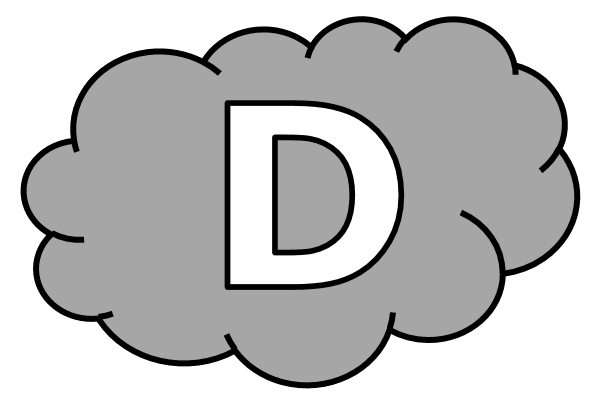 Entraînement n° 1 	 ............. bonnes réponsesMultiplier par des multiples de 10, de 100Entraînement n° 2 	 ............. bonnes réponsesMultiplier par des multiples de 10, de 100Entraînement n° 3 	 ............. bonnes réponsesMultiplier par des multiples de 10, de 100Défi 				 ............. bonnes réponses3 x 60 = ............ 		15 x 200 = ............ 	11 x 80 = ............4 x 900 = ............ 		8 x 70 = ............ 		7 x 500 = ............12 x 200 = ............ 	11 x 50 = ............ 		7 x 700 = ............3 x 30 = ............ 		12 x 300 = ............ 	4 x 60 = ............8 x 800 = ............ 		3 x 90 = ............ 		10 x 500 = ............21 x 20 = ............ 		0 x 800 = ............ 		9 x 90 = ............Ce matin, Sofiane a réussi à soulever 6 feuilles de 90 g.Quelle masse de feuilles Sofiane a-t-il soulevée ?  Sofiane a soulevé .................. g.4 x 40 = ............ 		8 x 300 = ............ 		25 x 20 = ............33 x 300 = ............ 	9 x 20 = ............ 		6 x 700 = ............21 x 200 = ............ 	6 x 30 = ............ 		8 x 500 = ............6 x 70 = ............ 		26 x 100 = ............ 	8 x 70 = ............9 x 900 = ............ 		4 x 80 = ............ 		12 x 300 = ............7 x 50 = ............ 		11 x 700 = ............ 	3 x 70 = ............En course longue, Billal a effectué 7 tour de la piste qui mesure 400 m.Quelle distance Billal a-t-il parcouru en course longue ? En course longue, Billal a parcouru .................. mètres.4 x 50 = ............ 		18 x 200 = ............ 	20 x 70 = ............3 x 600 = ............ 		9 x 90 = ............ 		5 x 600 = ............22 x 200 = ............ 	2 x 90 = ............ 		6 x 800 = ............13 x 30 = ............ 		4 x 900 = ............ 		8 x 80 = ............3 x 900 = ............ 		5 x 70 = ............ 		20 x 500 = ............41 x 20 = ............ 		3 x 800 = ............ 		1 x 900 = ............Miryam a calculé que pour rentrer chez elle, elle doit faire 4 fois 200 pas.Combien Miryam doit-elle faire de pas pour rentrer chez elle ?  Pour rentrer chez elle, Miryam doit faire .................. pas.8 x 20 = ............ 		13 x 200 = ............ 	22 x 40 = ............6 x 600 = ............ 		9 x 60 = ............ 		8 x 900 = ............11 x 500 = ............ 	44 x 20 = ............ 		8 x 600 = ............9 x 90 = ............ 		5 x 700 = ............ 		15 x 20 = ............7 x 400 = ............ 		6 x 70 = ............ 		25 x 200 = ............8 x 50 = ............ 		1 x 700 = ............ 		13 x 30 = ............Pour faire un dessin, Rumaysa a tracé 9 segments de 20 cm.Quelle longueur de segments Rumaysa a-t-elle tracé pour faire son dessin ? Pour faire son dessin, Rumaysa a tracé ................ de segments.